PAM HAXBY-COTE	STEVE BULLOCK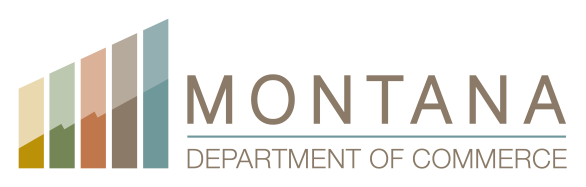 DIRECTOR	GOVERNORCOMMUNITY DEVELOPMENT DIVISIONGovernor’s 2021 Biennium Executive BudgetVolume 4TREASURE STATE ENDOWMENT PROGRAM2021 Biennium Project Funding Recommendations 2019 Biennium Emergency, Planning, andProject Grants Report2021 Biennium TSEP ProjectsRecommended for FundingThe Department of Commerce (Commerce) administers the Treasure State Endowment Program (TSEP) Grant Program, created by Legislative Referendum 110 in 1992 and codified at Sections 90-7- 701, et seq., MCA. TSEP provides a competitive grant program for (1) matching infrastructure construction grants; (2) matching planning grants; and (3) emergency grants for local governments as defined in Section 90-6-701, MCA (cities, towns, counties, consolidated local governments, tribal governments, and county or multi-county water, sewer, or solid waste districts).Funding for TSEP grants comes from the interest earned on the corpus of the treasure state endowment fund, which comes from a portion of the coal severance tax.TSEP project grants are available on a competitive basis for: construction or upgrades to drinking water systems, wastewater treatment facilities, sanitary or storm sewer systems, solid waste disposal and separation systems, and bridges.Commerce received 51 grant applications for 2021 Biennium TSEP infrastructure construction grants, requesting $27,498,245 in funds for 16 wastewater projects, 22 water projects, 1 water & wastewater project, 1 storm water project, and 11 bridge projects. Staff reviewed and ranked the applications based on the criteria set forth in the TSEP Application Guidelines and Administration Manual, and prioritized the applications as set forth in Section 90-6-710, MCA. In accordance with the TSEP statute, staff reviewed and ranked applications for bridge projects separately from all other infrastructure projects. The total possible points available for projects in the 2021 Biennium ranking was 5,000.Additionally, during the November 2017 Special Session through HB 6, $7.5 million was transferred from the treasure state endowment special revenue account. This transfer impacted the ability to fund all projects; therefore, the available funds were given to infrastructure project numbered 16 (leaving a partial funding amount on hold) and the remaining infrastructure projects numbered 17-26 and bridge projects numbered 7-9 have a financial “on-hold” status to ensure the fund would not have a negative cash balance but could continue through the process during the next session, as Continuation Projects. The Governor will submit to the Legislature the Continuation Projects as the first, of three recommended lists.Commerce Director Pam Haxby-Cote also submitted two additional lists of recommended projects (one for infrastructure projects and one for bridges) with the amount of recommended financialassistance for each project to Governor Bullock. The Governor reviewed the projects recommended by Commerce and will submit to the Legislature a total of three lists of recommendations for projects and the amount of financial assistance for each project. The Governor recommends these 65 projects be funded in the amounts shown below, for a total project grant appropriation of $34,719,635. The TSEP statute provides that the Legislature will make the final decisions on funding awards and make the necessary appropriations for these grants.Treasure State Endowment ProgramContinuation Project Award Recommendations for the 2021 BienniumTreasure State Endowment ProgramInfrastructure Award Recommendations for the 2021 BienniumTreasure State Endowment ProgramBridge Award Recommendations for the 2021 Biennium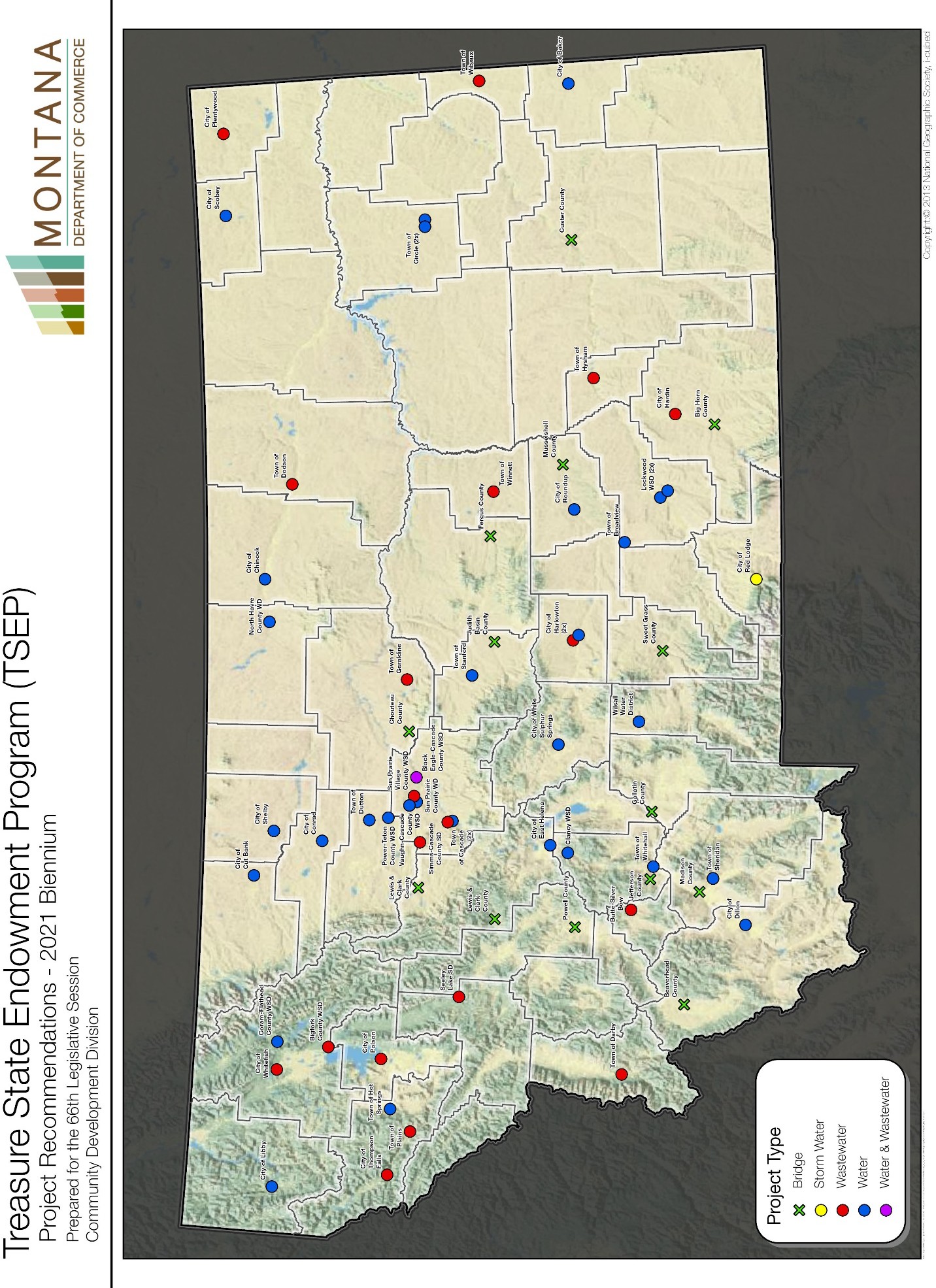 2019 Biennium TSEP Planning GrantsFor the 2019 Biennium, the Legislature appropriated $900,000 to Commerce for matching infrastructure planning grant awards to eligible local governments. The originating statute requires Commerce to report to the Governor and Legislature regarding each planning grant awarded during the preceding biennium.TSEP planning grants were available in amounts up to $15,000 for an applicant local government. Each applicant is required to provide a 1:1 match, with funds firmly committed at the time TSEP funds are released. TSEP planning grants are awarded on a non-competitive, first come-first serve basis to applicants that meet the basic eligibility requirements of the program.Commerce awarded 63 planning grants in the 2019 biennium, for a total of $897,500.TSEP 2019 Biennium Planning Grants - Final Grant AwardsDefinitions:PER: Preliminary Engineering Report CIP: Capital Improvements Plan2019 BienniumTSEP Project GrantsWith the passage of HB 11 (Chapter 353, Laws 2017), the Legislature provided for an appropriation to Commerce of$20,672,151 dollars, to fund local government infrastructure planning, emergency, and project activities through the TSEP Program during the 2019 biennium.From that appropriation, $900,000 was allocated to infrastructure planning grants, $100,000 to emergency grants, and the remainder to project grants. Commerce received 60 applications requesting approximately $32 million in TSEP project grant assistance. Staff reviewed and ranked the applications based on the criteria set forth in the TSEP Application Guidelines, and prioritized the applications as forth in Section 90-6-710, MCA.The Legislature awarded a total of $19,660,869 to 35 local governments. The projects include 11 wastewater projects, 14 water projects, 1 water & wastewater project, and 9 bridges. The Legislature additionally approved three projects as contingently funded. As of September 30, 2018, 28 of the 35 grantees that received a 2019 Biennium award have met start up conditions and executed a contract, and 1 of 38 grantees have completed their project.Additionally, during the November 2017 Special Session, $7.5 million was transferred from the treasure state endowment special revenue account. This transfer impacted the ability to fund all projects; to continue project activities the available funds were given to infrastructure project numbered 16 (leaving a partial funding amount on hold) and the remaining infrastructure projects numbered 17-26 and bridge projects numbered 7-9 have a financial “on-hold” status to ensure the fund would not have a negative cash balance. The Governor will submit to the Legislature the continuation projects as the first, of three recommended lists.In accordance with the language of HB 11, Commerce is required to provide a report on 2019 Biennium project grants that have not met start-up conditions by September 30, 2018. The Legislature must review those projects to determine if the authorized grant should be withdrawn. As of September 30, 2018, 7 of the 2019 Biennium project grants have not met start-up conditions. Those projects are identified in this section.2019 Biennium TSEP Infrastructure Grant AwardsProjects that are listed in italics did not meet start up conditions as of September 30, 2018.Projects that are underlined were impacted by Legislative Mandated Reductions during the November 2017 Special Legislative Session and had funding placed on hold. Projects numbered 16 - Infrastructure, and 6 - Bridges had award amount partially reduced in the Special Session.Projects with an asterisk (*) were contingently funded, to be awarded if funding becomes available. As of September 30, 2018, funding has not become available.** Indicates project returned grant award2019 Biennium TSEP Bridge Grant AwardsProjects that are listed in italics did not meet start up conditions as of September 30, 2018.Projects that are underlined were impacted by Legislative Mandated Reductions during the November 2017 Special Legislative Session and had funding placed on hold. Projects numbered 16 - Infrastructure, and 6 - Bridges had award amount partially reduced in the Special Session.Projects with an asterisk (*) were contingently funded, to be awarded if funding becomes available. As of September 30, 2018, funding has not become available.** Indicates project returned grant awardRankApplicantCountyProject DescriptionRequested AmountAwarded AmountCumulative Award Amount1Stanford, Town ofJudith BasinWater$211,362$211,362$211,3622Hot Springs, Town ofSandersWater$478,632$478,632$689,9943Sheridan, Town ofMadisonWater$625,000$625,000$1,314,9944Simms County Sewer DistrictCascadeWastewater$750,000$750,000$2,064,9945Circle, Town ofMcConeWater$625,000$625,000$2,689,9946Lockwood Water & Sewer DistrictYellowstoneWater$625,000$625,000$3,314,9947Harlowton, City ofWheatlandWater$750,000$750,000$4,064,9948Cascade, Town ofCascadeWastewater$500,000$500,000$4,564,9949Shelby, City ofTooleWater$750,000$750,000$5,314,99410Dutton, Town ofTetonWater$500,000$500,000$5,814,99411Butte-Silver BowSilver BowWastewater$349,286$349,286$6,164,28012Lewis & Clark CountyLewis & ClarkBridge$309,985$309,985$6,474,26513Judith Basin CountyJudith BasinBridge$247,125$247,125$6,721,39014Powell CountyPowellBridge$750,000$750,000$7,471,390TOTAL$7,471,390$ 7,471,390$56,877,633RankApplicantCountyProject DescriptionRequested AmountAwarded AmountCumulative Award Amount1Libby, City ofLincolnWater$750,000$750,000$750,0002Clancy Water & Sewer DistrictJeffersonWater$750,000$750,000$1,500,0003Wibaux, Town ofWibauxWastewater$750,000$750,000$2,250,0004Lockwood Water & Sewer DistrictYellowstoneWater$500,000$500,000$2,750,0005Geraldine, Town ofChouteauWastewater$500,000$500,000$3,250,0006Dodson, Town ofPhillipsWastewater$362,150$362,150$3,612,1507Hysham, Town ofTreasureWastewater$375,000$375,000$3,987,1508Wilsall Water DistrictParkWater$500,000$500,000$4,487,1509Whitehall, Town ofJeffersonWater$750,000$625,000$5,112,15010Power- Teton County Water & Sewer DistrictTetonWater$625,000$625,000$5,737,15011Plains, Town ofSandersWastewater$500,000$500,000$6,237,15012Broadview, Town ofYellowstoneWater$500,000$500,000$6,737,15013Thompson Falls, City ofSandersWastewater$750,000$750,000$7,487,15014Coram County Water & Sewer DistrictFlatheadWater$500,000$500,000$7,987,15015Chinook, City ofBlaineWater$500,000$500,000$8,487,15016Cut Bank, City ofGlacierWater$750,000$750,000$9,237,15017Roundup, City ofMusselshellWater$750,000$750,000$9,987,15018Darby, Town ofRavalliWastewater$500,000$500,000$10,487,15019Scobey, City ofDanielsWater$500,000$500,000$10,987,15020Circle, Town ofMcConeWater$500,000$500,000$11,487,15021Seeley Lake Sewer DistrictMissoulaWastewater$750,000$750,000$12,237,15022Polson, City ofLakeWastewater$750,000$750,000$12,987,15023Black Eagle-Cascade County Water & Sewer DistrictCascadeW & WW$645,000$645,000$13,632,15024Hardin, City ofBig HornWastewater$625,000$625,000$14,257,15025Harlowton, City ofWheatlandWastewater$625,000$625,000$14,882,15026Dillon, City ofBeaverheadWater$500,000$500,000$15,382,15027Bigfork County Water & Sewer DistrictFlatheadWastewater$500,000$500,000$15,882,15028Vaughn Cascade County Water & Sewer DistrictCascadeWater$625,000$625,000$16,507,15029East Helena, City ofLewis & ClarkWater$500,000$500,000$17,007,15030Whitefish, City ofFlatheadWastewater$750,000$625,000$17,632,15031Red Lodge, City ofCarbonStorm$500,000$500,000$18,132,15032Cascade, Town ofCascadeWater$500,000$500,000$18,632,15033Plentywood, City ofSheridanWastewater$750,000$750,000$19,382,15034Sun Prairie Village County Water & Sewer DistrictCascadeWastewater$500,000$500,000$19,882,15035North Havre County Water DistrictHillWater$430,000$430,000$20,312,15036Conrad, City ofPonderaWater$398,779$398,779$20,710,92937Sun Prairie County Water DistrictCascadeWater$275,000$275,000$20,985,92938Winnett, Town ofPetroleumWastewater$500,000$500,000$21,485,92939Baker, City ofFallonWastewater$600,000$600,000$22,085,92940White Sulphur Springs, City ofMeagherWater$200,000$200,000$22,285,929TOTAL$22,535,929$22,285,929$476,859,145RankApplicantCountyProject DescriptionRequested AmountAwarded AmountCumulative Award Amount1Musselshell CountyMusselshellBridge$589,138$589,138$589,1382Lewis & Clark CountyLewis & ClarkBridge$558,806$558,806$1,147,9443Beaverhead CountyBeaverheadBridge$500,000$500,000$1,647,9444Custer CountyCusterBridge$357,819$357,819$2,005,7635Madison CountyMadisonBridge$591,768$591,768$2,597,5316Chouteau CountyChouteauBridge$279,753$279,753$2,877,2847Fergus CountyFergusBridge$262,839$262,839$3,140,1238Sweet Grass CountySweet GrassBridge$591,976$591,976$3,732,0999Jefferson CountyJeffersonBridge$207,903$207,903$3,940,00210Big Horn CountyBig HornBridge$272,314$272,314$4,212,31611Gallatin CountyGallatinBridge$750,000$750,000$4,962,316TOTAL$ 4,962,316$ 4,962,316$ 30,852,460GranteeCountyProject DescriptionAward AmountMatch AmountBeaverhead CountyBeaverheadCIP & PER - Bridge$	15,000$ 15,000Big Horn CountyBig HornPER - Bridge$	15,000$ 15,000Bigfork County Water and Sewer DistrictFlatheadPER - Wastewater$	15,000$ 15,000Black Eagle Water and Sewer DistrictCascadePER - Water$	15,000$ 25,000Blaine CountyBlainePER - Bridge$	9,000$ 9,000Boulder, City ofJeffersonCIP$	13,000$ 17,000Carbon CountyCarbonPER - Bridge$	15,000$ 15,000Cascade CountyCascadePER - Bridge$	15,000$ 15,000Cascade, Town ofCascadePER - Water$	15,000$ 15,000Chouteau CountyChouteauPER - Bridge$	15,000$ 15,000Circle, Town ofMcConePER - Water$	15,000$ 15,000Clancy Water and Sewer DistrictJeffersonPER - Water$	15,000$ 20,000Clyde Park, Town ofParkPER - Water$	15,000$ 30,000Cooke City Water DistrictParkPER - Wastewater$	15,000$ 35,000Coram County Water and Sewer DistrictCoramPER - Water$	15,000$ 15,000Custer CountyCusterPER - Bridge$	15,000$ 15,000Cut Bank, City ofGlacierPER - Wastewater$	15,000$ 15,000Deer Lodge, City ofPowellPER - Wastewater$	15,000$ 15,000Dodson, Town ofPhillipsPER - Wastewater$	15,000$ 15,000East Helena, City ofLewis and ClarkPER - Water$	15,000$ 25,000Fergus CountyFergusPER - Bridge$	15,000$ 15,000Fort Benton, City ofChouteauPER - Water$	15,000$ 15,000Four Corners County Water and Sewer DistrictGallatinCIP$	15,000$ 30,000Gallatin CountyGallatinPER - Bridge$	15,000$ 15,000Gardiner-Park County Water and Sewer DistrictParkPER - Water$	15,000$ 30,000Geraldine, Town ofChouteauPER - Wastewater$	15,000$ 35,000Glendive, City ofDawsonPER - Wastewater$	15,000$ 15,000Hamilton, City ofRavalliPER - Wastewater$	15,000$ 15,000Hardin, City ofBig HornPER - Wastewater$	15,000$ 44,500Harlowton, City ofWheatlandPER - Wastewater$	15,000$ 30,000Hobson, Town ofJudith BasinCIP$	5,000$ 15,000Hysham, Town ofTreasurePER - Wastewater$	15,000$ 21,000Jefferson CountyJeffersonPER - Solid Waste$	15,000$ 20,000Lewis and Clark CountyLewis and ClarkPER - Bridge$	15,000$ 15,000Libby, City ofLincolnPER - Wastewater$	15,000$ 15,000Livingston, City ofParkPER - Wastewater$	15,000$ 15,000Lockwood Water and Sewer DistrictYellowstonePER - Wastewater$	15,000$ 22,500Lodge Grass, Town ofBig HornPER - Wastewater$	8,000$ 12,850Madison CountyMadisonPER - Bridge$	10,000$ 10,000Manhattan, Town ofGallatinPER - Water & Wastewater$	15,000$ 55,000Miles City, City ofCusterPER - Water & Wastewater$	15,000$ 15,000Missoula County on behalf of Buena Vista CommunityMissoulaPER - Wastewater$	10,000$ 10,000Missoula, City ofMissoulaCIP$	15,000$100,114North Havre County Water DistrictHillPER - Water$	15,000$ 15,000Park CountyParkPER - Bridge$	12,500$ 15,000Plentywood, City ofSheridanPER - Wastewater$	15,000$ 25,000Power Teton County Water and Sewer DistrictTetonPER - Water$	15,000$ 15,000Red Lodge, City ofCarbonPER - Storm Water$	15,000$ 75,300Roosevelt CountyRooseveltCIP$	15,000$ 65,000Roundup, City ofMusselshellPER - Water$	15,000$ 20,000Scobey, City ofDanielsPER - Water$	15,000$ 15,000Sun Prairie County Water DistrictCascadePER - Water$	15,000$ 15,000Sweet Grass CountySweet GrassPER - Bridge$	15,000$ 15,000Ten Mile Pleasant Valley Water and Sewer DistrictLewis and ClarkPER - Water$	15,000$ 15,000Thompson Falls, City ofSandersCIP$	15,000$ 25,000Twin Bridges, Town ofMadisonCIP$	5,000$ 5,000Valier, Town ofPonderaPER - Wastewater$	15,000$ 15,000Vaughn Cascade County Water and Sewer DistrictCascadePER - Water$	15,000$ 20,000Whitehall, Town ofJeffersonPER - Water$	15,000$ 25,000Wibaux, Town ofWibauxPER - Wastewater$	15,000$ 44,500Wilsall Water DistrictParkPER - Water$	15,000$ 20,000Winnett, Town ofPetroleumPER - Wastewater$	15,000$ 15,000Wolf Point, City ofRooseveltPER - Wastewater$	15,000$292,0001Sanders Co. Sewer District at ParadiseSandersWastewater$750,0002Beaverhead Co. Jackson Water & Sewer DistrictBeaverheadWater$294,0003Denton, Town ofFergusWater$625,0004Helena, City ofLewis & ClarkWastewater$750,0005Absarokee Water & Sewer DistrictStillwaterWater$500,0006Medicine Lake, Town ofSheridanWastewater$625,0007Froid, Town ofRooseveltWastewater$750,0008Cut Bank, City ofGlacierWater$750,0009Eureka, Town ofLincolnWastewater$555,00010Nine Mile Water & Sewer DistrictTooleWater$750,00011South Wind Water & Sewer DistrictCascadeW&WW$750,00012Livingston, City ofParkWastewater$625,00013Townsend, City ofBroadwaterWastewater$625,00014Scobey, City ofDanielsWater$500,00015Manhattan, Town ofGallatinWastewater$611,80016Stanford, Town ofJudith BasinWater$500,00017Hot Springs, Town ofSandersWater$478,63218Sheridan, Town ofMadisonWater$625,00019Simms County Sewer DistrictCascadeWastewater$750,00020Circle, Town ofMcConeWater$625,00021Lockwood Water & Sewer DistrictYellowstoneWater$625,00022Harlowton, City ofWheatlandWater$750,00023Cascade, Town ofCascadeWastewater$500,00024Shelby, City ofTooleWater$750,00025Dutton, Town ofTetonWater$500,00026Butte-Silver BowSilver BowWastewater$349,28627*Winifred, Town ofFergusWater$500,00028*Ryegate, Town ofGolden ValleyWastewater$500,00029*Whitefish, City ofFlatheadWastewater$750,0001Missoula CountyMissoulaBridge$500,0002Park CountyParkBridge$107,9573Madison CountyMadisonBridge$237,2844Prairie CountyPrairieBridge$160,0005Gallatin CountyGallatinBridge$684,8006Carbon CountyCarbonBridge$750,0007Lewis & Clark CountyLewis & ClarkBridge$309,9858Judith Basin CountyJudith BasinBridge$247,1259Powell CountyPowellBridge$750,000